Trvalo udržateľná záhradaVymenuj, čo patrí a o nepatrí do záhradného kompostu. Patrím sem:Nepatrím sem:Aké výhody má kompostovanie?Výhody:Nevýhody:Čo patrí k starostlivosti o kompostovisko v jednotlivých ročných obdobiach?Vysvetli princíp zeleného hnojenia.V čom spočívajú najväčšie prínosy zeleného hnojenia?Ako sa treba starať o kvetinovú lúku? Prečo sa vysádzajú kvetinové lúky?Zakresli prierez kompostoviska a zakresli, čo tvorí jednotlivé vrstvy.Pozri si video: https://www.youtube.com/watch?v=1UHWjmaYAYU a vymenuj základné pravidlá kompostovania.Predstavte si, že by ste si založili kompost na sídlisku? Vyberte miesto a popíšte postup, ako by ste ho založili. Priraďte rastliny vhodné na prirodzené hnojenie podľa jednotlivých typov pôdy:Poznávaj prirodzených predátorov:Navrhnite vhodnú kvetinovú lúku. Uveďte, ktoré kvety budú kvitnúť v jednotlivých ročných obdobiachPráca v teréne:založte alebo kultivujte kompostovisko v školskej záhradeprines rastliny vhodné ako zelené hnojivo – potom poznávanie + priradenie k typu pôdySpoločná exkurzia:prechádzka na lúku – poznávanie rastlín do hnojiva a prirodzených predátorovĽahké piesočné pôdy ďatelina purpurovávtáčia noha siatavikahorčicahrach siaty roľný sója pohánkabôbrepkaStredné pôdyďatelina purpurovávtáčia noha siatavikahorčicahrach siaty roľný sója pohánkabôbrepkaŤažké pôdyďatelina purpurovávtáčia noha siatavikahorčicahrach siaty roľný sója pohánkabôbrepkaObrázokNázovKde/ako pomáha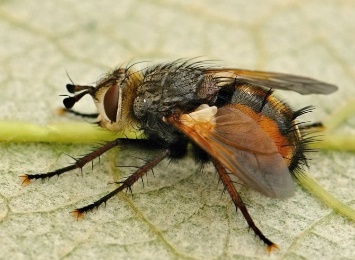 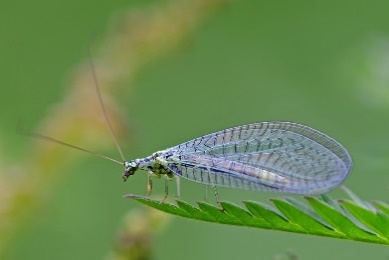 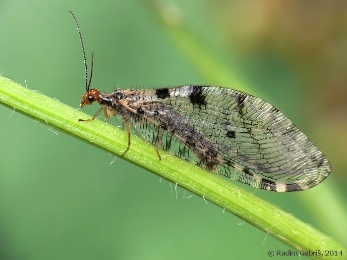 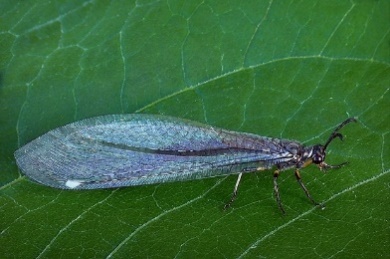 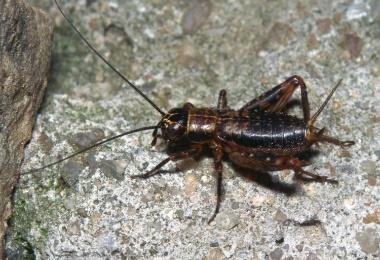 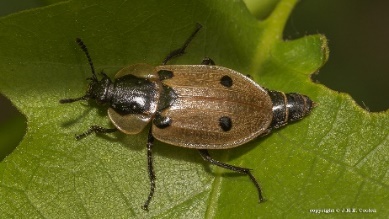 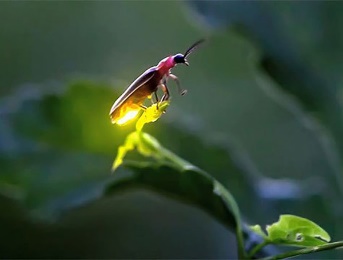 